Перечень муниципального имущества, предназначенного для передачи в пользование субъектам малого и среднего предпринимательства и самозанятым гражданамМуниципальное образование «Белокалитвинское городское поселение»№Наименование имуществаАдресПлощадьКадастровый номерХарактеристика*Фото**1.Нежилое помещениеРостовская область, г. Белая Калитва, ул. Машиностроителей, д. 4/1, кв. 21322,961:47:0010133:3015Помещение находится на втором этаже девятиэтажного жилого дома и представляет собой комнату, два коридора и санузел. Используется как офисное помещение. Вход в помещение осуществляется с общего коридора жилого дома. Помещение соответствует санитарным нормам и пригодно для эксплуатации. Полы – деревянные, окрашенные. Отделка стен –  потолок побелен, стены оклеены обоями простого качества, в санузле стены частично облицованы керамической плиткой, частично побелены. Проемы (оконные) – входные двери деревянные двойные, межкомнатные двери деревянные, окна деревянные, установлены металлические решетки. Коммуникации – эл. энергия, центральное отопление. Центральный водопровод и канализация.Помещение передано по договору аренды ИП Тихонов Н.А.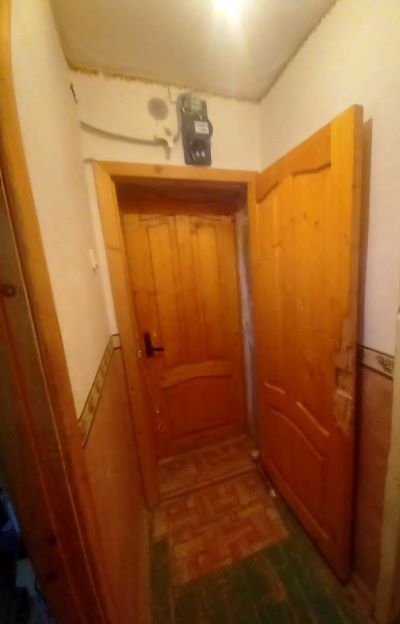 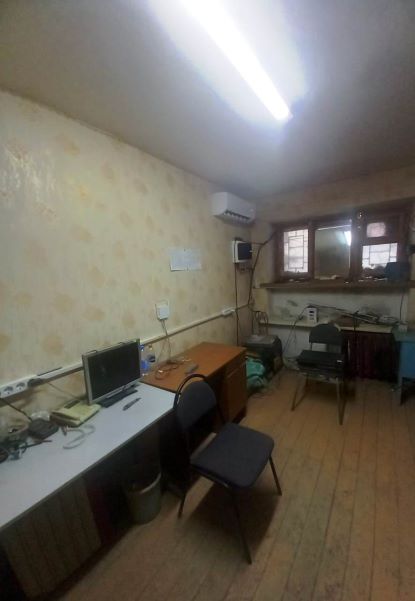 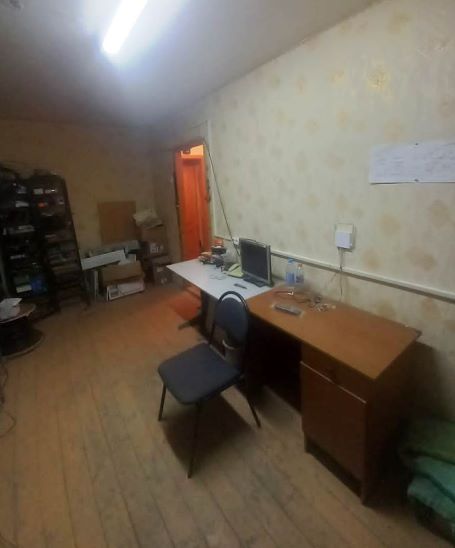 2.Транспортное средство---Машина подметально-уборочная марки/модель КО-318, цвет кузова – оранжевый,  тип двигателя – дизель,  год выпуска – 2012, имеет незначительные повреждения лакокрасочного покрытия, бывшая в эксплуатации, требует замены некоторых  деталей. Машина предназначена для механизированной уборки улиц.Машина передана по договору аренды ООО «Кристалл»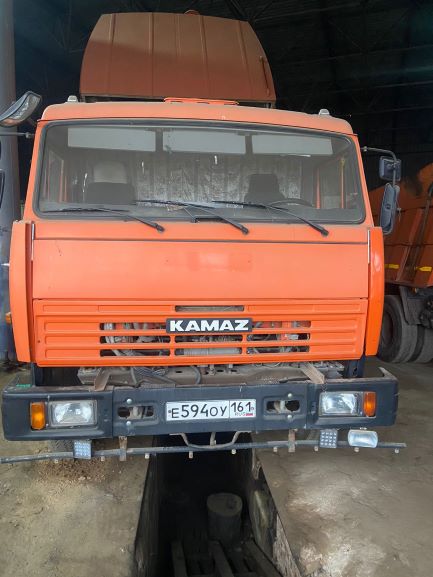 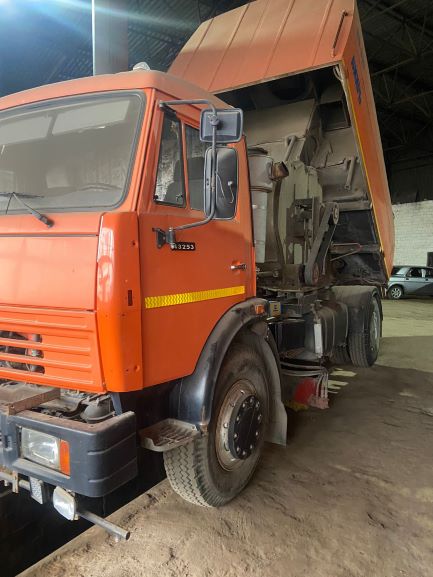 